                      UNIVERSIDAD NACIONAL DE ASUNCIÓN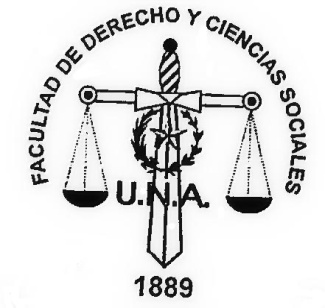                             Facultad de Derecho y Ciencias SocialesCoordinación General de Programas de PostgradoFORMULARIO DE INSCRIPCION AL EXAMEN DE ADMISION AL PROGRAMA DE DOCTORADO EN CIENCIAS JURIDICAS		           		        Asunción,.... de…………..de 20….SeñorProf. Dr. José Raúl Torres Kirmser, DecanoFacultad de Derecho y Ciencias Sociales U.N.A.PresenteQuien suscribe, ………………………………………………... con C.I.Nº…………., magister en ……………………………………egresado/a de la Universidad:………………………………….……….., con promedio general académico de:………. Egresado de la carrera de Derecho de la Universidad………………………………………... con promedio general académico de grado:…………………………….., solicita  inscripción al Examen de Ingreso al Programa de Doctorado en Ciencias Jurídicas (DCJ) Grupo:  ……………………… Días de clases:……………………………….Monto a abonar: 300.000 Gs. en concepto de derecho a examen.Celular: ………………………… Tel. particular: ……………………Correo Electrónico: ……………………@..........................................Los datos referidos precedentemente son ciertos bajo fe de juramento.Al pie de la misma firma, reconociendo haber leído cabalmente y aceptado el Reglamento de Ingreso a Programas de la Facultad de Derecho y Ciencias Sociales de la Universidad Nacional de Asunción, así como la reglamentación vigente del programa para el cual se postula, explicada por los funcionarios de Secretaría General de Programas de Postgrado, y aceptada en el momento de la presentación de postulación.--------------------Firma del postulante:…………………………………….Aclaración:………………………………………………._______________________________________________________________Para Control  del funcionario:Documentos a ser verificados para autorización de pago del arancel correspondiente:Para inscribirse el postulante deberá presentar:formulario de postulación (en dos copias, una para acuse);curriculum vitae breve (actualizado);tres fotos tipo carnet recientes, tamaño 3 x 4;Dos (2) fotocopias de cedula de identidad autenticadas por escribanía;reglamento de ingreso firmado (en dos copias, una para acuse)fotocopia autenticada por escribanía de certificado de estudios de grado;fotocopia autenticada por escribanía de certificado de estudios de maestría;Titulación:egresados U.N.A.: fotocopia legalizada del título de grado y de magister por el Rectorado de la UNA;egresados de otras universidades: fotocopia del título de grado y de magister legalizadas:por el rectorado de origen;por el MEC; y,por el Rectorado de la UNA;abonar la suma de Gs. 300.000 en concepto de arancel como derecho a examen de admisión.Firma del Funcionario Responsable:…………….………………Aclaración:………………………………………………………Fecha:………………………………. Hora:…………………….